Проект постановления 2021гОб утверждении Порядка формирования и утверждения перечня объектов,                   в отношении которых планируется заключение концессионных соглашений                в сельском поселении Иликовский сельсовет муниципального района Благовещенский район Республики БашкортостанВ соответствии с Федеральным законом от 21.07.2005 года  № 115-ФЗ                «О концессионных соглашениях», Уставом сельского поселения Иликовский  сельсовет муниципального района Благовещенский район Республики Башкортостан я, во исполнение представления Благовещенской межрайонной прокуратуры от 31.03.2021 года               № 29-2021 Администрация сельского поселения Иликовский  сельсовет муниципального района Благовещенский район Республики БашкортостанПОСТАНОВЛЯЕТ:1. Утвердить прилагаемый Порядок формирования и утверждения перечня объектов, в отношении которых планируется заключение концессионных соглашений в сельском поселении Иликовский  сельсовет муниципального района Благовещенский район Республики Башкортостан. 2. Разместить настоящее Постановление на официальном сайте администрации сельского поселения Иликовский сельсовет муниципального района Благовещенский район Республики Башкортостан.3.   Контроль за исполнением данного постановления оставляю за собой.Глава сельского поселения                                                              Д.З.БатршинПриложение 
к постановлению администрации сельского поселения Иликовский сельсовет муниципального района Благовещенский район Республики Башкортостанот ___________2021 г.№ _____Порядок формирования и утверждения перечня объектов, в отношении которых планируется заключение концессионных соглашений в сельском поселении Иликовский  сельсовет муниципального района Благовещенский район Республики Башкортостан1. Настоящий Порядок устанавливает порядок формирования и утверждения перечня объектов, в отношении которых планируется заключение концессионных соглашений в сельском поселении Иликовский  сельсовет муниципального района Благовещенский район Республики Башкортостан (далее – Порядок), разработан в соответствии с частью 3 статьи 4 Федерального закона от 21.07.2005 года № 115-ФЗ «О концессионных соглашениях»               (далее – ФЗ № 115).2. Формирование перечня объектов, в отношении которых планируется            заключение концессионных соглашений в сельском поселении Иликовский  сельсовет муниципального района Благовещенский район Республики Башкортостан (далее – перечень), осуществляется Администрацией  сельского поселения Иликовский сельсовет муниципального района Благовещенский район Республики Башкортостан ежегодно  в соответствии с ведомственной принадлежностью объектов (далее - Администрация).3. Для формирования перечня Администрация ежегодно  до 25 декабря составляет  сведения об объектах,  в отношении которых планируется заключение концессионных соглашений  согласно приложению к настоящему порядку. 4. В случае включения в перечень объектов теплоснабжения, централизованных систем горячего водоснабжения, холодного водоснабжения и (или) водоотведения, отдельных объектов таких систем Администрация в соответствии с требованиями нормативных правовых актов Российской Федерации в сфере теплоснабжения, сфере водоснабжения и водоотведения запрашивает  отчет о техническом обследовании имущества, предлагаемого к включению в перечень.5. Объекты не включаются в перечень в случаях, если:5.1. Объект не относится к объектам, указанным в статье 4 ФЗ № 115.5.2. На объекты не представлены сведения, указанные в пункте                              4 настоящего порядка.6. Перечень утверждается постановлением Администрации ежегодно до              01 февраля текущего календарного года.7. Перечень и сведения о порядке получения копии отчета о техническом обследовании имущества (при наличии в перечне объектов, указанных в пункте 4 настоящего порядка) в течение пяти календарных дней с даты утверждения размещаются Администрацией на официальном сайте в информационно-телекоммуникационной сети «Интернет» для размещения информации о проведении торгов, определенном Правительством Российской Федерации: www.torgi.gov.ru, а также на официальном сайте Администрации                                    https://adm-ilikovo.ru/.8. Перечень носит информационный характер. Отсутствие в перечне                какого-либо объекта не является препятствием для заключения концессионного соглашения с лицом, выступающим с инициативой заключения концессионного соглашения в соответствии с ФЗ № 115.                                 Приложение к порядку формирования перечня объектов в отношении, которых  планируется заключение концессионных соглашений в сельском поселении Иликовский  сельсовет муниципального района Благовещенский район Республики БашкортостанСведения об объектах,в отношении, которых планируется заключение концессионных соглашенийв сельском поселении Иликовский  сельсовет муниципального района Благовещенский район Республики Башкортостан в 20__ годуАУЫЛ  БИЛӘМӘҺЕ ХАКИМИӘТЕ ИЛЕКАУЫЛ СОВЕТЫМУНИЦИПАЛЬ РАЙОНЫНЫҢБЛАГОВЕЩЕН РАЙОНЫБАШКОРТОСТАН РЕСПУБЛИКАhЫ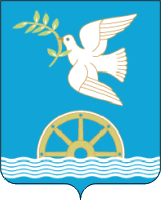 АДМИНИСТРАЦИЯ СЕЛЬСКОГО ПОСЕЛЕНИЯ ИЛИКОВСКИЙ СЕЛЬСОВЕТМУНИЦИПАЛЬНОГО РАЙОНА БЛАГОВЕЩЕНСКИЙ РАЙОН РЕСПУБЛИКИ БАШКОРТОСТАН№ п/пНаименование уполномоченного органаНаименование объектаАдрес (местоположение) объектаОписание объекта (с указанием сведений о балансодержателе и др.)Описание земельного участка (с указанием кадастрового номера, площади, разрешенного вида использования)Вид работ, услуг в рамках концессионного соглашения (создание и (или) реконструкция объекта)1234567